З А П О В Е Д№ПО-09-........ гр. Пловдив, ………………. г.На основание чл. 37в, ал. 1 от Закона за собствеността и ползването на земеделските земи и във връзка с постъпили заявления О П Р Е Д Е Л Я М:Комисия за землището на гр. Пловдив, общ. Пловдив, обл. Пловдив в състав:Председател: Костадинка Стайкова-Кирилова – Началник на Общинска служба по земеделие – ПловдивЧленове:	1. Величка Караславова – Ст. експерт в Общинска служба по земеделие – ПловдивХристина Тянкова – Мл. експерт в Общинска служба по земеделие - ПловдивАнтония Кънчева – Ст. експерт в ГД „АР” при Областна дирекция „Земеделие” – гр. ПловдивЛиляна Павлова - Гл. експерт в отдел "Общински имоти и жилищна политика", Дирекция "Общинска собственост" при ОбА - гр. ПловдивПредставител на СГКК – гр. ПловдивРезервни членове:Надя Пашкулева – Гл. експерт в ГД „АР“ при Областна дирекция „Земеделие” – гр. ПловдивИрина Дъбова - Гл. експерт в ГД „АР“ при Областна дирекция „Земеделие” – гр. ПловдивСветлана Христова – Гл. Експерт в Общинска служба по земеделие – Пловдивсъс задача: Да ръководи сключването на споразумения между собствениците и/или ползвателите за създаване на масиви за ползване на земеделски земи за стопанската 2021/2022 г. в землището на гр. Пловдив и в случай, че не се постигне доброволно такова, да състави проект за разпределение по определения в ЗСПЗЗ и ППЗСПЗЗ ред.Заседанията на комисията по създаване на масивите за ползване да се състоят в сградата на Общинска служба по земеделие – Пловдив по изготвен график, който се оповестява чрез обява в Кметството на гр. Пловдив и в сградата на общинската служба, както и да се публикува на интернет страницата на Община Пловдив и на Областна дирекция „Земеделие” – гр. Пловдив. Комисията да изготви протокол, отразяващ дейността и, съгласно ЗСПЗЗ и ППЗСПЗЗ.Копие от настоящата заповед да се сведе до знанието на включените в състава на комисията длъжностни лица за сведение и изпълнение. Същата да се обяви в Кметството на гр. Пловдив и в сградата на Общинска служба по земеделие – Пловдив и да се публикува на интернет страницата на Община Пловдив и на Областна дирекция „Земеделие” – гр. Пловдив.С уважение,

Татяна Богоева (Главен директор)
Главна дирекция Аграрно развитие
03.08.2021г. 15:23ч.
ОДЗ-Пловдив


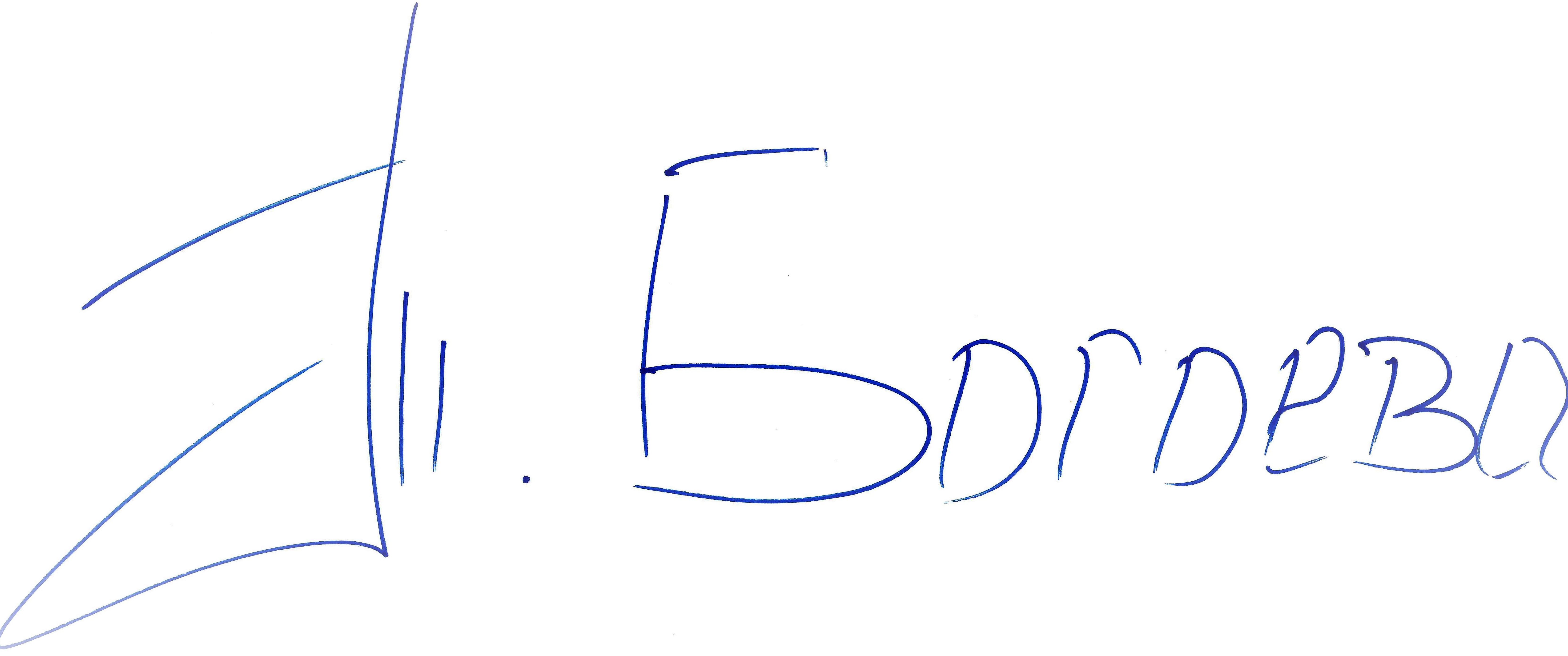 